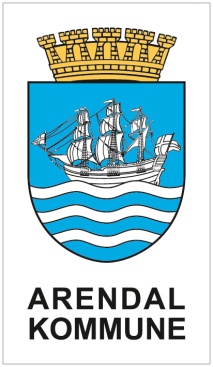 Utfyllende informasjon ved henvisning til LogopedBarnehage og skoleVed henvisning til logoped må dette dokumentet fylles ut og legges ved. Informasjonen som sendes sammen med henvisning danner et viktig grunnlag for inntak.  Mangelfull henvisning hvor spørsmål ikke er besvart vil forsinke arbeid med å utrede og vurdere barnet. Dette dokumentet må undertegnes av enhetsleder / styrer.Husk at skole/barnehage alltid skal sende foresatte kopi av samtlige dokumenter ved henvisningPersonopplysningerPersonopplysningerPersonopplysningerPersonopplysningerPersonopplysningerPersonopplysningerPersonopplysningerPersonopplysningerPersonopplysningerPersonopplysningerPersonopplysningerPersonopplysningerEtternavnFornavnFødselsdatoFødselsdatoFødselsdatoAdresseJente Jente GuttPostnummerPoststedBarnehage/ skoleInformasjon fra henviser Informasjon fra henviser Oppsummering fra ressursteamBeskrivelse: Tiltak:RelevantetilleggsopplysningerDokumentet er utarbeidet avDokumentet er utarbeidet avBarnehagens /Skolens navnPedagogisk leder / kontaktlærerSignatur:							Dato/sted:Enhetsleder / StyrerSignatur:							Dato/sted:Sendes:Arendal kommunePedagogisk – psykologisk tjenestePostboks 1234891 GrimstadBesøksadresseArendal rådhus og kulturhus 4848 Arendal 37 03 33 18 / 953 62 800